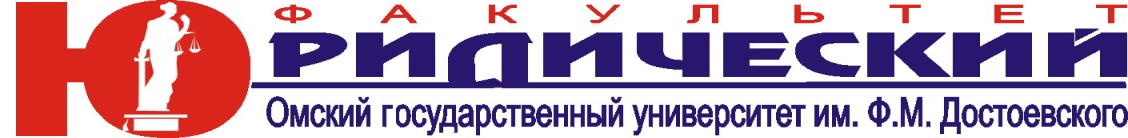                                 г. Омск, ул. 50 лет Профсоюзов, 100/1, корпус № 7 ОмГУ,                                               телефоны: 63-21-20, 63-16-16, www. omlaw.ruУважаемые коллеги!27 − 29 марта 2018 г. юридический факультет Омского государственного университета им. Ф.М. Достоевского проводит «ДНИ СТУДЕНЧЕСКОЙ НАУКИ», ПОСВЯЩЕННЫЕ 40-ЛЕТИЮ ЮРИДИЧЕСКОГО ФАКУЛЬТЕТА ОМГУ им. Ф. М. ДОСТОЕВСКОГО, в рамках которых пройдут следующие мероприятия: 1. II тур Всероссийской студенческой олимпиады по юриспруденции по Сибирскому федеральному округу. 2. XLII научная студенческая конференция «Молодежь третьего тысячелетия».3. XIV Всероссийский турнир знатоков криминалистической техники на кубок Альфонса Бертильона.27 марта 2018 г. начало в 10.00XIV Всероссийский турнир знатоков криминалистической техники на кубок Альфонса БертильонаТурнир состоит из двух этапов. На первом этапе команды представляют свою «Визитную карточку» в виде художественного номера, который должен отражать специфику учебного заведения команды и специализацию. Приветствуются костюмированное выступление со звуковым и визуальным сопровождением (при помощи мультимедийного оборудования). Продолжительность номера не должна превышать 10 минут.На втором этапе проводится «Криминалистический Брейн-Турнир», в ходе которого командам, состоящим из 4 студентов (2-4 курсов), необходимо выполнить теоретические и практические задания по криминалистической технике. 28-29 марта 2018 г.II региональный тур Всероссийской студенческой олимпиады по юриспруденции по Сибирскому федеральному округуОлимпиада проводится по следующим направлениям:  -  теория государства и права;конституционное и муниципальное право;гражданское право;гражданский и арбитражный процесс;уголовное право; уголовный процесс;международное  публичное право;трудовое право и право социального обеспечения;К участию во втором туре Олимпиады допускаются студенты 2-4 курсов по каждому из перечисленных выше направлений. Студенты из других регионов, не  входящих в Сибирский федеральный округ, могут принять внеконкурсное участие для проверки своих знаний.Конкурсные мероприятия Олимпиады проводятся в 2 этапа:1 этап – решение тестовых заданий либо практических задач. 2 этап – эссе по предложенным темам.По итогам второго тура Олимпиады будут определены победители и призеры каждого из направлений. Согласно Регламенту проведения Всероссийской студенческой олимпиады победители смогут принять участие в III туре Всероссийской студенческой олимпиады по юриспруденции, который состоится в апреле 2018 года на базе УрГЮУ. 	Оценка работ участников второго тура Олимпиады будет производиться компетентным жюри в составе известных российских ученых, имеющих большой опыт научной и практической деятельности, представителей органов государственной власти, судебных и правоохранительных органов. В работе жюри также могут принять участие представители образовательных учреждений – участников Олимпиады (по предварительной заявке). Первый день с 10-00 участники олимпиады приступают к состязаниям в первом этапе (понимание письменного текста, решение задач, лексико-грамматический тест), после обеда им предстоит  второй этап (эссе по заданной теме). Второй день – подведение итогов и награждение победителей. Представители профессорско-преподавательского состава направляющей стороны могут принять участие в организации и  проведении олимпиады в качестве членов жюри. 29 марта 2018 г.XLII научная студенческая конференция «Молодежь третьего тысячелетия»Указанные секции состоятся только в случае очного участия не менее 10 представителей разных вузов, в случае меньшего количества – секции не состоятся, заявившиеся на них студенты могут выбрать иную секцию без предварительной регистрации.   1.История государства и права 2.Теория государства и права. Философия права.3.Конституционное и муниципальное право4.Гражданское право5. Семейное право6. Предпринимательское право7.Гражданский и арбитражный процесс8.Уголовное право9. Криминология и юридическая психология10.Уголовный процесс и криминалистика11.Административное, финансовое и налоговое право12.Международное право 13.Трудовое право14.Социальное право15. Экологическое право, земельное право Форма участия в конференции только очная.Для участия  в научной студенческая конференция «Молодежь третьего тысячелетия», студенту необходимо одновременно с заявкой предоставить тезисы доклада, соответствующие требованиям, указанным в настоящем письме. Тезисы не соответствующие предъявленным требованиям не принимаются и не подлежат публикации.По всем интересующим вопросам можно обратиться в оргкомитет:. Омск, ул. 50 лет Профсоюзов, 100/1.Контактные телефоны:(381-2) 64-11-56 (олимпиада, конференция – Санталова Елена Владимировна); (381-2) 64-61-77 (турнир – Бледнова Елена Сергеевна);galnikem@mail.ru – председатель орг. комитета Обухова Галина Николаевна. (8-908-100-35-61)Подробная информация о проведении мероприятий будет размещена на сайте юридического факультета после окончания срока приема заявок: www.omlaw.ruЗаявки вузов на участие в указанных выше мероприятиях (Приложения № 1, 2, 3,4,) принимаются не позднее 16 марта 2018 г. по электронной почте: alenasantalova@yandex.ru (с пометкой «Олимпиада», «Конференция») kafprokrim@mail.ru(с пометкой «Турнир»)Проезд, проживание и питание участников осуществляется за счет средств направляющей стороны и осуществляется самостоятельно.Направляя заявку на участие в мероприятиях с указанием личных данных в адрес юридического факультета ОмГУ им. Ф. М. Достоевского, вы  автоматически подтверждаете согласие на обработку переданных персональных данных, в соответствии с ФЗ от 27.07.2006 № 152-ФЗ «О персональных данных»Приложение: 1. на 2 листах                        2. на 1 листе                        3. на 1 листе                        4. на 3 листах                        5. на 1 листеОргкомитетПриложение 1ЗАЯВКАУЧАСТНИКА ВТОРОГО ТУРА ВСЕРОССИЙСКОЙ СТУДЕНЧЕСКОЙ ОЛИМПИАДЫ ПО СФОнаправление «Юриспруденция»Полное наименование образовательного учреждения:________________________________________________________________Список студентов, направляемых для участия в Олимпиаде:Информация о представителе вуза, направляемом для участия в работе жюри (ФИО, должность, ученая степень, ученое звание, направление Олимпиады).Информация о лице, ответственном за координацию по вопросам организации Олимпиады (ФИО, должность, телефон, факс, e-mail).Приложение 2ЗАЯВКА УЧАСТНИКАXIV ВСЕРОССИЙСКОГО ТУРНИРА ЗНАТОКОВ КРИМИНАЛИСТИЧЕСКОЙ ТЕХНИКИ НА КУБОК АЛЬФОНСА БЕРТИЛЬОНАПолное наименование учреждения_________________________________________________________________________________Список студентов, направляемых для участия в Турнире:Информация о лице, ответственном за координацию по вопросам участия в Турнире (ФИО, должность, телефон, факс, e-mail).Приложение № 3ЗАЯВКА УЧАСТНИКАXLII НАУЧНОЙ СТУДЕНЧЕСКОЙ КОНФЕРЕНЦИИ«МОЛОДЕЖЬ ТРЕТЬЕГО ТЫСЯЧЕЛЕТИЯ»Фамилия, имя, отчество (полностью)__________________________________Учреждение ______________________________________________________Группа ___________________________________________________________Секция___________________________________________________________Научный руководитель _____________________________________________Тема ______________________________________________________Телефон __________________________________________________________e-mail _____________________________________________________________Приложение № 4Правила оформления тезисовРаботы оформляются в форме научного доклада или научного отчета, объемом не более 5 страниц; формат – А-4; поля страницы: левое -3,  верхнее и нижнее-2 см, правое – 1,5 см; шрифт Times New Roman, размер шрифта - №14, межстрочный интервал-1.5; отступ в абзаце -1.25 см; выравнивание основного текста – по ширине.Подписывая заявку на участие в конференции, участник гарантирует, что он согласен с условиями проводимого мероприятия и не нарушает авторские права на интеллектуальную собственность третьих лиц, а также не претендует на конфиденциальность представленных в работе материалов и передает право на их некоммерческое использование организаторам конкурса.В тезисах необходимо указать следующую информацию:- название с переводом на английский язык;- аннотация на русском и на английском языке;- ключевые слова на русском и английском языке;- имя, отчество и фамилия, группа студента;- текст тезисов в обязательном порядке должен содержать сноски на научную литературу и на использованный нормативный материал, оформленные в соответствии с приведенными ниже примерами; - в тексте тезисов сноски размещаются на строке в квадратных скобках. Лучшие научные доклады по каждой подсекции попадут в сборник научных трудов.Пример:АБСОЛЮТНОЕ И СРАВНИТЕЛЬНОЕ КОНКУРЕНТНОЕ ПРЕИМУЩЕСТВО В ТОРГОВЫХ И ПАРТНЕРСКИХ ОТНОШЕНИЯХABSOLUT AND COMPARATIVE ADVANTAGE IN TRADE AND PARTNER RELATIONSА.Л. КарповA.L. KarpovОмский государственный университет им. Ф.М. ДостоевскогоF.M. Dostoevsky Omsk State University На основании теорий абсолютных и сравнительных преимуществ, которые используются для объяснения специализации в рамках международного разделения труда, объясняется специализация фирмы или работника при осуществлении определенных видов деятельности или на производстве конкретных продуктов. Показано, что абсолютные и сравнительные конкурентные преимущества существуют не только в международной торговле, они применимы к фирмам и работникам. This research explains the specialization of the company or an employee in choice of certain activities or in the production of specific products. It is based on the theory of absolute and comparative advantages, which are used to explain the specialization within the international division of labor. Ключевые слова: экспериментальная экономика, конкурентоспособность, cравнительное преимущество, cпециализация.Keywords: experimental economics, competitiveness, comparative advantage, specialization.А. Смит впервые объясняет причины конкурентного преимущества, при этом он не указывает на какие-либо особые различия между просто разделением труда и международным разделением труда [1, с. 395]. С его точки зрения, внешняя торговля регулируется теми же правилами [2, с. 15], что и внутренняя: «Размеры внутренней торговли и капитала, который может быть вложен в нее, по необходимости ограничиваются стоимостью избыточного продукта всех тех отдаленных друг от друга местностей внутри страны, которые обмениваются своими продуктами друг с другом [3, с. 28]. Размеры внешней торговли предметами потребления ограничиваются стоимостью избыточного продукта всей страны и того [4], что может быть приобретено на него [5, с. 174]. Размеры транзитной торговли ограничиваются стоимостью избыточного продукта всех стран мира» [6, л. 15].Список литературы:Смит А. Исследование о природе и причинах богатства народов. М., 1962.Задорожный В.И. Особенности виктимного поведения жертв преступлений // Международное публичное и частное право. 2006. № 1. C. 15-17.Черных Е.В. Виктимологическая характеристика и предупреждение тяжкой насильственной преступности: дис. … канд. юрид. наук. Иркутск, 2006.Медицинский портал eurolab: сайт. URL: http://www.eurolab.ua/dictionary/936/ (дата обращения: 20.04.2017).Шевцова И.Я. Отношение к насилию у мужчин и женщин // Актуальные проблемы прикладной психологии: сборник научных трудов. Иркутск, 2003. С. 174-190.Архив Российской академии наук. Ф. 35. Оп. 1. Д. 26.Сведения об авторе:Иванов Иван Иванович – студент 2-го курса юридического факультета  ФГБОУ ВО ОмГУ им. Ф. М. Достоевского, e-mail: ivanovii@yandex.ruПриложение № 5Перечень гостиниц для проживания, находящиеся в близком расположении от места проведения мероприятий.Гостиница-общежитие ОмГУ, ул. Пригородная, 9, тел: 8-381-2-641-683Гостиница «Витязь», ул. Энергетиков д.6, тел. (3812) 38-13-75Гостиница «Алмазные острова», ул. 50 лет Профсоюзов 77/1, тел. (3812)635-155Гостиница «Подкова», ул. проспект Культуры, 11, тел. (3812) 672-025Гостиница «Триумф 2001», ул. 50 лет Октября 6, тел: 3812 -40-77-40, +7904827-88-84Бронирование осуществляется самостоятельно!Цены, указанные в таблице,  являются ориентировочными , стоимость и наличие мест необходимо узнавать по указанным телефонам!	№ФИО студента (полностью)Факультет (институт)КурсНаправление Олимпиады1Теория государства и права2Теория государства и права3Конституционное право4Конституционное право5Гражданское право6Гражданское право7Гражданский и арбитражный процесс8Гражданский и арбитражный процесс9Уголовное право10Уголовное право11Уголовный процесс12Уголовный процесс13Трудовое право и право социального обеспечения14Трудовое право и право социального обеспечения15Международное право16Международное право№ФИО студента (полностью)Факультет(институт)Курс12342-х местный номер3-х местный номерОт 400 руб. в сутки с человекаОт 400 руб. в сутки с человека2-х местный «эконом»1, 2-х местные «комфорт»1,2-х местные, улучшенные1100 руб. в сутки за номер (с 2-х чел)1600 руб. в сутки за номер (с 2-х чел)1700 руб. в сутки2-х местный бюджетный номер2-х местный улучшенный номер1000 руб. в сутки за номер (с 2-х чел)1200 руб. в сутки за номер (с 2-х чел)1-но местный1-но местный «эконом +»2-х местный «бюджет»2-х местный «комфорт»190021002200 за номер (с 2-х чел)3500 за номер(с 2-х чел)1 местный бюджетный номер2-х местный улучшенный номер1000 руб. в сутки за номерОт 1500 до 3000 руб. в сутки за номер (с 2-х чел)